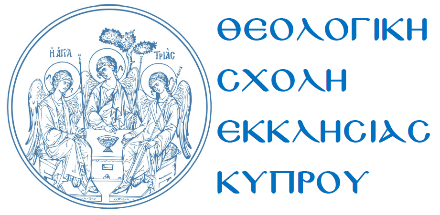 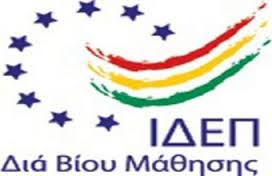 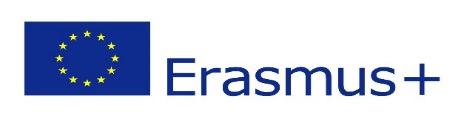 ΔΗΛΩΣΗ ΕΝΔΙΑΦΕΡΟΝΤΟΣ ΓΙΑ ΚΙΝΗΤΙΚΟΤΗΤΑ ΔΙΟΙΚΗΤΙΚΟΥ ΠΡΟΣΩΠΙΚΟΥ ΓΙΑ ΚΑΤΑΡΤΙΣΗΑΚΑΔΗΜΑΪΚΟ ΕΤΟΣ 20… – 20…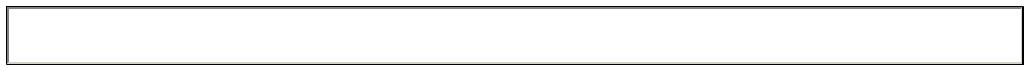 ΔΙΕΥΘΥΝΣΗ: ΤΗΛΕΦΩΝΟ:Mobile Phone: E-mail:ΓΛΩΣΣΕΣΓράψτε πιο κάτω τις γλώσσες που γνωρίζετε: 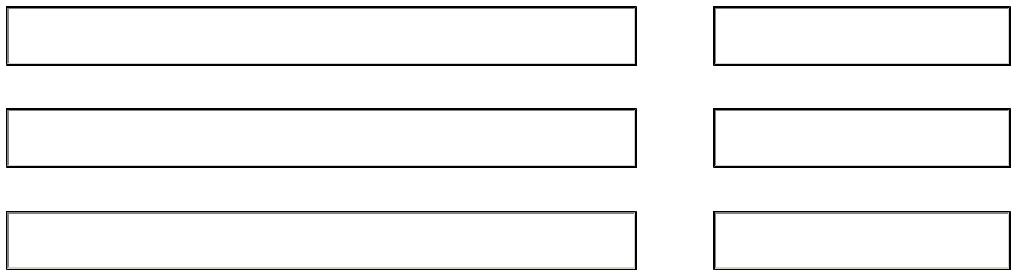 ΔΙΑΡΚΕΙΑ ΚΙΝΗΤΙΚΟΤΗΤΑΣ (σε μέρες):   __________________________________eYear of StΕΠΙΛΕΓΟΜΕΝΑ ΠΑΝΕΠΙΣΤΗΜΙΑΚΑ ΙΔΡΥΜΑΤΑ / ΟΡΓΑΝΙΣΜΟΙ Γράψτε τα πανεπιστημιακά ιδρύματα / οργανισμούς που επιθυμείτε να πάτε: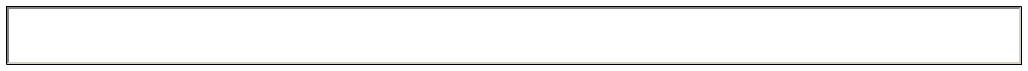 ΕΠΙΠΛΕΟΝ ΠΛΗΡΟΦΟΡΙΕΣΈχετε ξανασυμμετάσχει στο πρόγραμμα Erasmus+; Αν ναι, εξηγήστε (πότε, πού, τι αποκομίσατε). ΝΑΙ      	  ΟΧΙ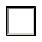 ________________________________________________________________________________________________________________________________________________________________________________________________________________________________________________________________________________________________________________________________________________________________________________________________________________________________________________________________________________________________Οφέλη της προτεινόμενης κινητικότητας για σας και τη Θεολογική Σχολή Εκκλησίας Κύπρου.________________________________________________________________________________________________________________________________________________________________________________________________________________________________________________________________________________________________________________________________________________________________________________________________________________________________________________________________________________________________ΑΠΑΡΑΙΤΗΤΑ ΕΝΤΥΠΑ Με την παρούσα Δήλωση Ενδιαφέροντος, επισυνάψτε τα πιο κάτω: Σύντομο Βιογραφικό Σημείωμα  Συνοδευτική επιστολή (cover letter)ΠΡΟΣΩΠΙΚΑ ΣΤΟΙΧΕΙΑ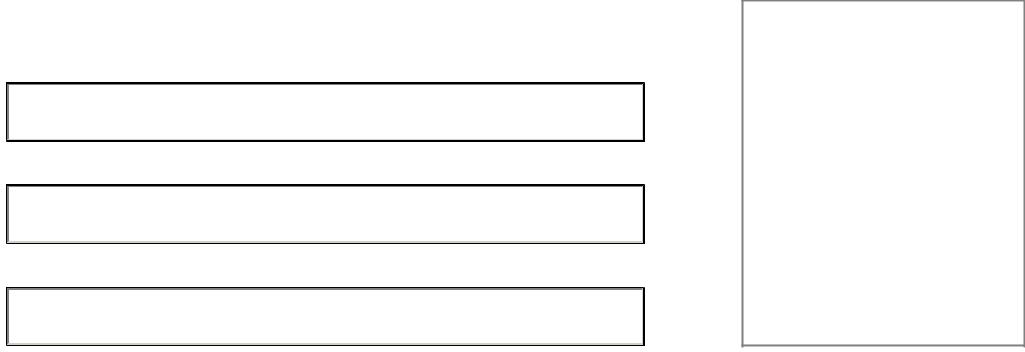 ΕΠΩΝΥΜΟ:ΟΝΟΜΑ:ΟΝΟΜΑ: